«Γιορτή Ελιάς 2017» στις Μεξιάτες
Ο Δήμος Λαμιέων και ο Σύλλογος Γυναικών Μεξιατών σας προσκαλούν στην «Γιορτή Ελιάς 2017» που θα πραγματοποιηθεί την Παρασκευή 1 Σεπτεμβρίου 2017 και ώρα 20:00 στο Δημοτικό Σχολείο Μεξιατών. Συμμετέχει o Πολιτιστικός Σύλλογος «Καλλίχορος» και μουσική ορχήστρα αποτελούμενη από τους:Πάνο Γεωργίου, τραγούδι,Κώστα Μπριάνα, κλαρίνο,Γρηγόρη Αγραφιώτη, μπάσο – τραγούδι,Αναστασία Γαλανάκη, τραγούδι,Πύρρο Πουλίτσα, κιθάρα – μπουζούκι,Θοδωρή Ράμμο, τύμπανα.Στη Γιορτή θα προσφερθούν εδέσματα ελιάς ενώ η είσοδος για το κοινό θα είναι ελεύθερη.Από το Γραφείο Τύπου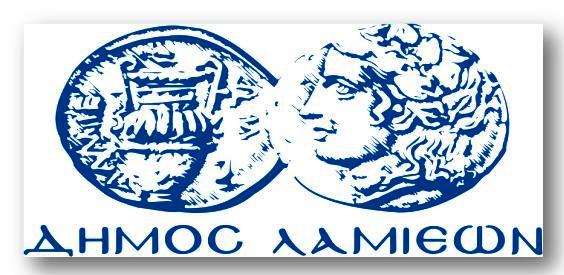 ΠΡΟΣ: ΜΜΕΔΗΜΟΣ ΛΑΜΙΕΩΝΓραφείου Τύπου& ΕπικοινωνίαςΛαμία, 31/8/2017